Mrs. Keri, Mrs. Brenda, Mrs. Brooke, and 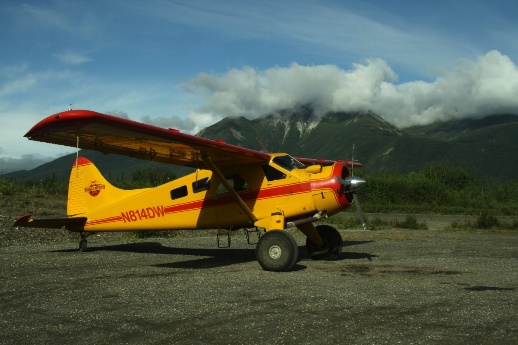 Mrs. Kadee’s Weekly BuzzFebruary 7-11, 2022 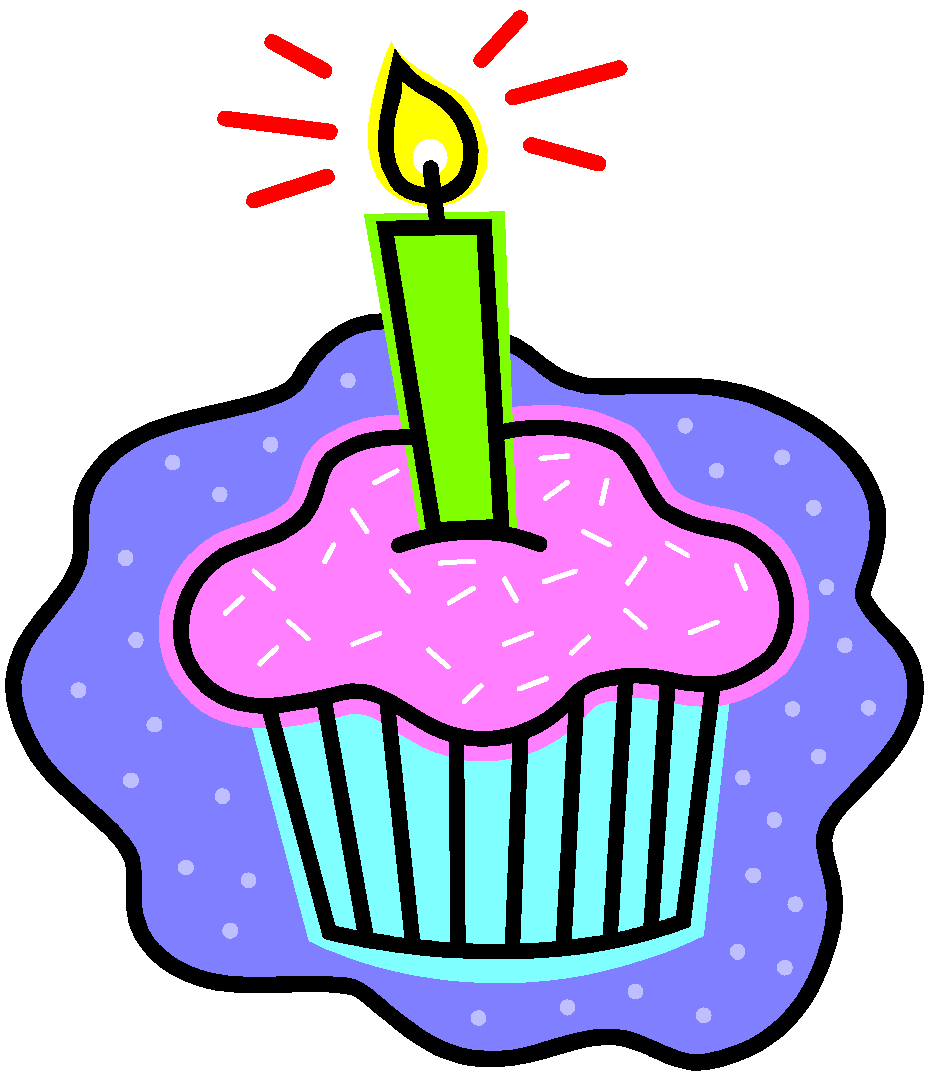 